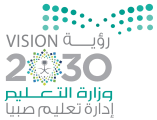 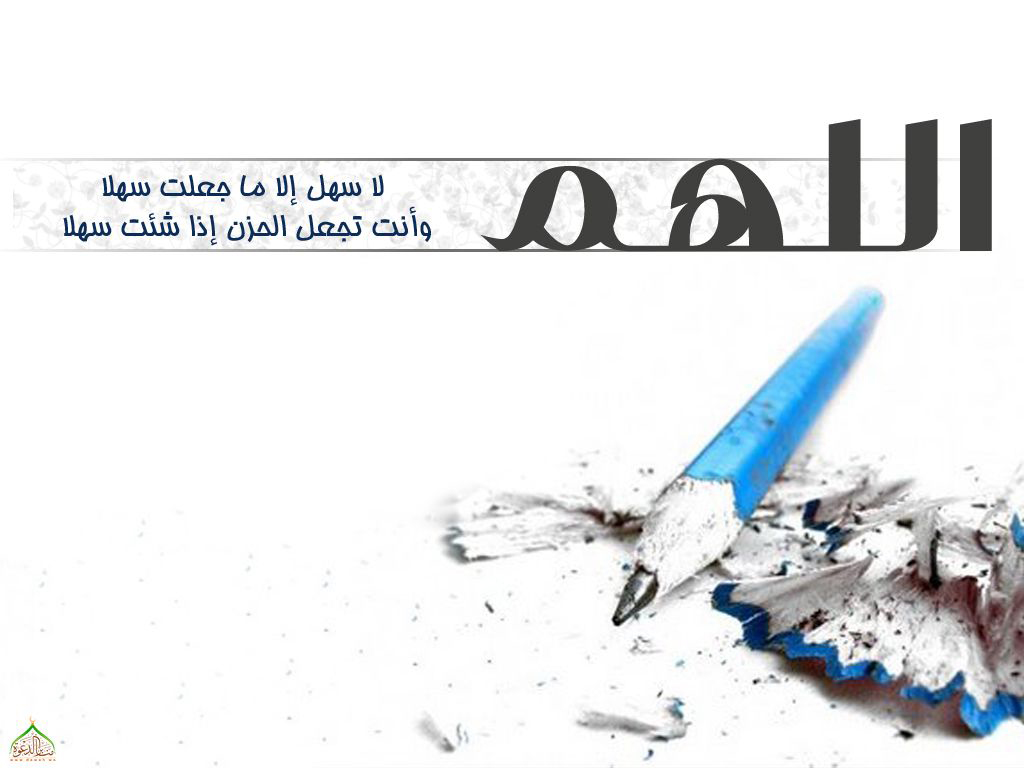 استعيني بالله ، وثقي بنفسك ، وعبري عن فهمك .. 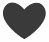 في الفقرات التالية أمامك 4 خيارات ،، اختاري الإجابة الصحيحة منها ..  ب) سؤال مقالي ............................................................................................................................................................................أ) اكملي الفراغ بالإجابة الصحيحة فيما يلي :ب)  سؤال مقالي ............................................................................................................................................................................ضعي علامة  () أو (×) أمام كل عبارة فيما يأتي : 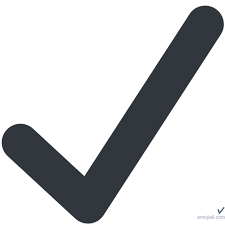 ب- سؤال مقالي ............................................................................................................................................................................اقرني كل سؤال من المجموعة الأولى بما يناسبه من إجابة من المجموعة الثانية فيما يلي :ب- سؤال مقالي  ...........................................................................................................................................................................انتهت الأسئلة ( 4 ) رقم السؤالالدرجة المستحقةالدرجة المستحقةاسم المصححةالتوقيعاسم المراجعةالتوقيعاسم المدققةالتوقيعرقم السؤالرقماكتابةاسم المصححةالتوقيعاسم المراجعةالتوقيعاسم المدققةالتوقيعالسؤال الأولدرجات فقطالسؤال الثانيدرجات فقطالسؤال الثالثدرجات فقطالسؤال الرابعالمجموع  درجات فقطدرجات فقطدرجات فقطدرجات فقطدرجات فقطدرجات فقطدرجات فقط11أبجد22أبجد33أبجد44أبجد55أبجد66أبجد77أبجد88أبجد123456891(      )2(      )3(      )4(      )5(      )6(      )8(      )9(      )المجموعة الأولىالمجموعة الأولىالمجموعة الثانيةالمجموعة الثانية1.............2.............3.............4.............5.............6.............7.............8..........................